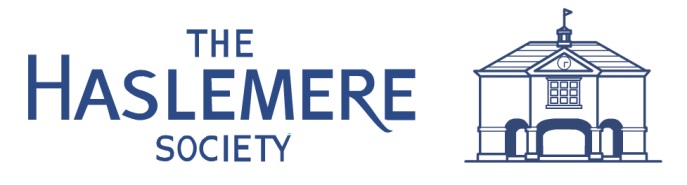 27 May 2018.Planning Department,Waverley Borough Council,The Burys,GODALMING.     BY  EMAILDear Sirs,Planning Application 2018/0672Cote Restaurant, High Street, Haslemere.The Haslemere Society welcomes and supports the proposed conversion of this currently empty bank building. We assume that WBC will ensure that the proposed lighting and signage to the external elevations is in accordance with the requirements of the Town Centre Conservation Area.Yours faithfully,         John   Greer  (Vice Chairman, The Haslemere Society)